Adding and Subtracting Fractions with Like DenominatorsAdding and Subtracting Fractions with Like DenominatorsAdding and Subtracting Fractions with Like DenominatorsAdding and Subtracting Fractions with Like DenominatorsExpresses the composition or decomposition of a quantity as a sum or difference<catch: pick up  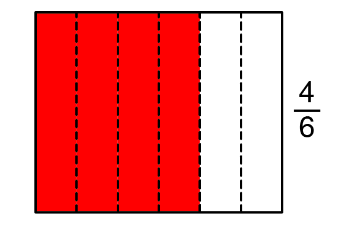 “I can think of  as   +  +  + , or as  +  .I can also think of  as     , or as   .”Adds and subtracts concretely or pictorially  +   = ?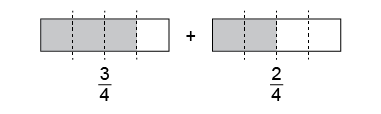 “Because each whole is divided into fourths, I can add the parts. 3 fourths + 2 fourths = 5 fourths. 5 fourths make 1 whole and .”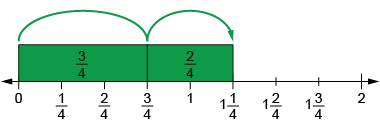  +   =  = 1“I modelled on the number line, 
then counted on from : 
4 fourths, 5 fourths.”Adds and subtracts symbolically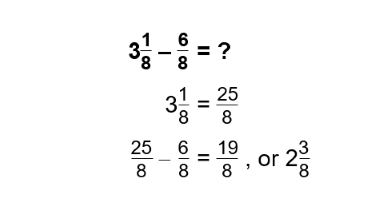 “I converted 3 to , 
then subtracted. I checked my answer using addition.”Flexibly solves problems involving the addition and subtraction of fractions 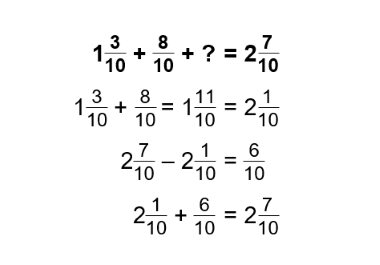 “ needs to be added to the other fractions to equal 2.”Observations/DocumentationObservations/DocumentationObservations/DocumentationObservations/Documentation